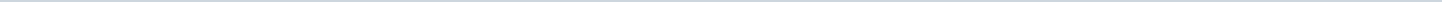 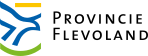 Provincie FlevolandAangemaakt op:Provincie Flevoland28-03-2024 17:17Moties6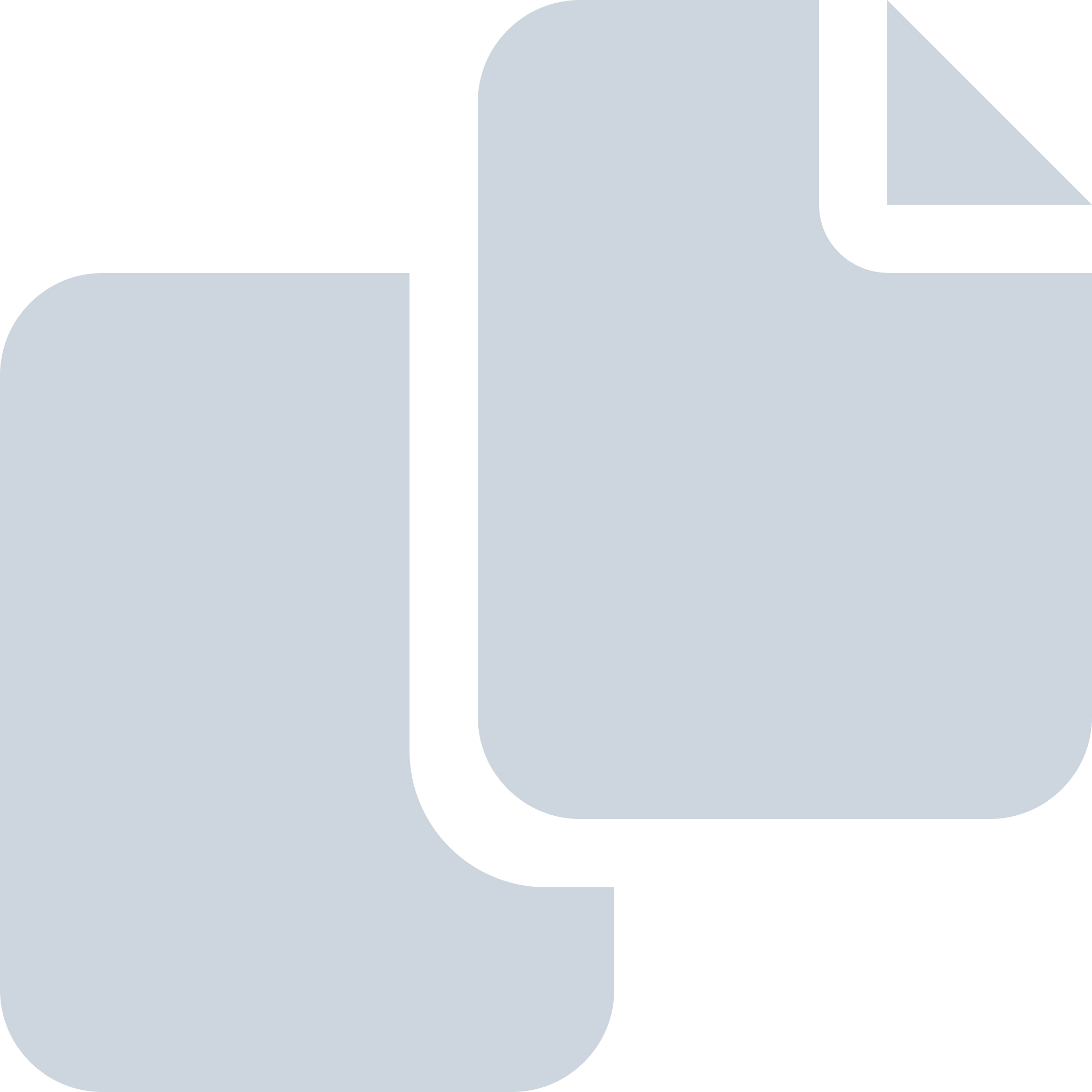 Periode: januari 2016#Naam van documentPub. datumInfo1.Motie 06 (Verworpen) Statenvergadering 27 januari 2016-CU-De Innovatiefabriek  wensen en bedenkingen

27-01-2016PDF,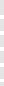 1,64 MB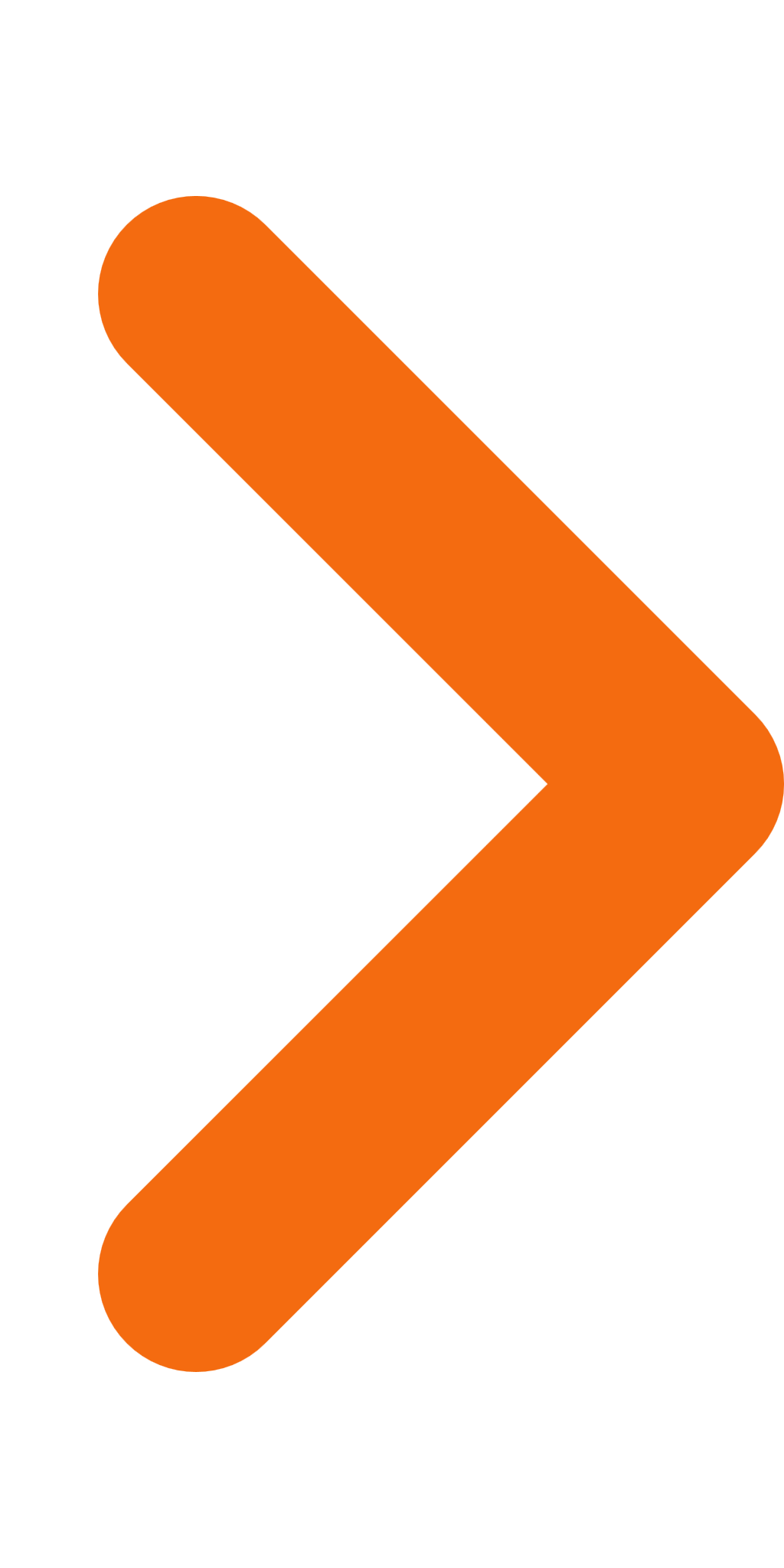 2.Motie 05 (Verworpen) Statenvergadering 27 januari 2016- PVV-Smart formuleren van doelen cultuurbeleid27-01-2016PDF,843,15 KB3.Motie 04 (Verworpen) Statenvergadering 27 januari 2016- PVV-Geen geld meer ter beschikking te stellen voor het realiseren van landschapskunstwerk27-01-2016PDF,812,50 KB4.Motie 03 (Verworpen) Statenvergadering 27 januari 2016-PVV-Terugbrengen uitgaven cultuur per inwoner27-01-2016PDF,882,03 KB5.Motie 02 (Verworpen) Statenvergadering 27 januari 2016-PVV-Intrekking deelname AER-Summerschool27-01-2016PDF,819,94 KB6.Motie 01 (Verworpen) Statenvergadering 27 januari 2016-PVV-Motie van afkeuring27-01-2016PDF,792,91 KB